Council members are hereby summoned to attend the Annual Parish Council Meeting on Thursday 16 September 2021 at 7.00 pm, at Sandford St Martin Parish Hall.  Please inform the Clerk if you are unable to attend.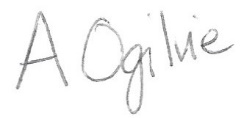 Anne Ogilvie – Sandford St Martin Parish Clerk10 September 2021This meeting is open to the public.Recording of meeting:  Please be aware that the meeting may be recorded by the Council or others, and no permissions are required for this, pursuant to the Openness of Local Government Bodies Regulations 2014, amending the Public Bodies (Admission to Meetings) Act 1960.Attendees are asked to read the Parish Council’s COVID-19 risk assessment (available on the website).Maximum room capacity for members of the public is 11.AgendaWelcome from the Chairman of the CouncilTo receive and apologies for absenceTo note resignation of Cllr Miles and thank her for serving on the CouncilTo receive declarations of interest from Members regarding items on the agendaTo approve and sign minutes of meeting on 04 May 2021Public participation – to allow members of the public/press to comment on any item on the agenda, bring any matter to the attention of the Council, or request the inclusion of an item on a future agendaTo receive reports from County and District CouncillorsTo receive and comment on Clerk’s reportPlanning and Enforcementa.	Any planning applications or enforcement notices received before date of meetingb.	Update of previous planning applications and enforcement actionsBusiness itemsTo consider draft Action Plan for 2022-2023 and agree actionsTo consider draft budget for 2022-2023 and agree actionsTo consider concerns received regarding low flying aircraft over Sandford St Martin and Ledwell and agree actionsTo consider if Council wishes to undertake any activities to celebrate the Queen’s Platinum Jubilee and agree actionsTo consider request to support traffic calming measures submitted by Steeple Barton Parish Council and Westcote Barton Parish Meeting to OCC and agree actionsTo review and approve the Equal Opportunities PolicyTo review and approve the Training and Development PolicyTo review and approve the Security Incident Response PolicyTo review and approve the Disciplinary and Grievance PolicyTo review and approve the Health and Safety PolicyTo review and approve the Sickness and Absence PolicyTo review and approve the Risk AssessmentTo consider response to Oxfordshire Plan 2050 consultation -comment by 08 OctoberTo consider response to National Highways and Transport public satisfaction survey – comment by February 2022Financea.	To receive report regarding bank mandate and agree actionsb.	To receive report regarding bank debit card and agree actionsc.	To approve new signatories for the bank accountd.	To appoint new Internal Financial Checkere.	To ratify expenditure since last meetingf.	To approve current paymentsg.	To instruct bank signatories to sign approved payments or process bank transfersh.	To note monies receivedi.	To receive update of current status of bank accountj.	To approve budget updatek.	To approve bank reconciliationl.	To approve finance updateTo receive items for information onlyTo receive requests for items for next agenda, and note that items and papers for the next agenda must be received at least one week before the next meetingNext meeting – to note date and time of next meeting